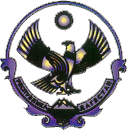 РЕСПУБЛИКА ДАГЕСТАНМУНИЦИПАЛЬНЫЙ РАЙОН «СЕРГОКАЛИНСКИЙ РАЙОН» СОБРАНИЕ ДЕПУТАТОВ МУНИЦИПАЛЬНОГО РАЙОНАул.317 Стрелковой дивизии, д.9, Сергокала, 368510, E.mail  sergokalarayon@e-dag.ru тел/факс: (230) 2-33-40, 2-32-42РЕШЕНИЕ№128							от 11.03.2020 г.О принятии проекта решения Собрания депутатов муниципального района «Сергокалинский район» «О внесении изменений и дополнений в Устав муниципального образования «Сергокалинский район»Собрание депутатов МР «Сергокалинский район» решает:Принять проект решения Собрания депутатов муниципального района «Сергокалинский район» «О внесении изменений и дополнений в Устав муниципального образования «Сергокалинский район» (далее – проект Решения) (приложение №1).Главе муниципального района (Омарову М.А.) обнародовать проект решения в срок до 21.03.2020 г. путем опубликования его в районной газете «К изобилию».Провести заседание Собрания депутатов муниципального района 19.04.2020 г. по вопросам:принятия Решения о внесении изменений и дополнений в Устав муниципального образования «Сергокалинский район» с учетом мнения населения.Настоящее решение подлежит одновременному обнародованию с проектом Решения Собрания депутатов МР «Сергокалинский район» и вступает в силу со дня его обнародования.И.о. Главы 								У. ОсмановаПроектРЕШЕНИЕ№ 									от __   ____  _.2020 г.I. Внести в Устав муниципального образования «Сергокалинский район» следующие изменения и дополнения:П 14 части 2 статьи 6  изложить в новой редакции: «14) утверждение генеральных планов поселения, правил землепользования и застройки, утверждение подготовленной на основе генеральных планов поселения документации по планировке территории, выдача градостроительного плана земельного участка, расположенного в границах поселения, выдача разрешений на строительство (за исключением случаев, предусмотренных Градостроительным кодексом Российской Федерации, иными федеральными законами), разрешений на ввод объектов в эксплуатацию при осуществлении строительства, реконструкции объектов капитального строительства, расположенных на территории поселения, утверждение местных нормативов градостроительного проектирования поселений, резервирование земель и изъятие земельных участков в границах поселения для муниципальных нужд, осуществление муниципального земельного контроля в границах поселения, осуществление в случаях, предусмотренных Градостроительным кодексом Российской Федерации, осмотров зданий, сооружений и выдача рекомендаций об устранении выявленных в ходе таких осмотров нарушений, направление уведомления о соответствии указанных в уведомлении о планируемых строительстве или реконструкции объекта индивидуального жилищного строительства или садового дома (далее - уведомление о планируемом строительстве) параметров объекта индивидуального жилищного строительства или садового дома установленным параметрам и допустимости размещения объекта индивидуального жилищного строительства или садового дома на земельном участке, уведомления о несоответствии указанных в уведомлении о планируемом строительстве параметров объекта индивидуального жилищного строительства или садового дома установленным параметрам и (или) недопустимости размещения объекта индивидуального жилищного строительства или садового дома на земельном участке, уведомления о соответствии или несоответствии построенных или реконструированных объекта индивидуального жилищного строительства или садового дома требованиям законодательства о градостроительной деятельности при строительстве или реконструкции объектов индивидуального жилищного строительства или садовых домов на земельных участках, расположенных на территориях поселений, принятие в соответствии с гражданским законодательством Российской Федерации решения о сносе самовольной постройки, решения о сносе самовольной постройки или ее приведении в соответствие с предельными параметрами разрешенного строительства, реконструкции объектов капитального строительства, установленными правилами землепользования и застройки, документацией по планировке территории, или обязательными требованиями к параметрам объектов капитального строительства, установленными федеральными законами (далее также - приведение в соответствие с установленными требованиями), решения об изъятии земельного участка, не используемого по целевому назначению или используемого с нарушением законодательства Российской Федерации, осуществление сноса самовольной постройки или ее приведения в соответствие с установленными требованиями в случаях, предусмотренных Градостроительным кодексом Российской Федерации»;П.5 части 1 статьи 8 исключить.П.3 части 1 статьи 25 изложить в новой редакции: «3) в случае преобразования муниципального района, осуществляемого в соответствии с частями 4; 6 статьи 13 Федерального закона от 06.10.2003г. №131-ФЗ, а также в случае упразднения муниципального района;»; В статье 26: а) часть 5 изложить в новой редакции: «5.Осуществляющий свои полномочия на постоянной основе депутат Собрания депутатов муниципального района не вправе:     1) заниматься предпринимательской деятельностью лично или через доверенных лиц;     2) участвовать в управлении коммерческой или некоммерческой организацией, за исключением следующих случаев:     а) участие на безвозмездной основе в управлении политической партией, органом профессионального союза, в том числе выборным органом первичной профсоюзной организации, созданной в органе местного самоуправления, аппарате избирательной комиссии муниципального района, участие в съезде (конференции) или общем собрании иной общественной организации, жилищного, жилищно-строительного, гаражного кооперативов, товарищества собственников недвижимости;     б) участие на безвозмездной основе в управлении некоммерческой организацией (кроме участия в управлении политической партией, органом профессионального союза, в том числе выборным органом первичной профсоюзной организации, созданной в органе местного самоуправления, аппарате избирательной комиссии муниципального района, участия в съезде (конференции) или общем собрании иной общественной организации, жилищного, жилищно-строительного, гаражного кооперативов, товарищества собственников недвижимости) с предварительным уведомлением Главы РД в порядке, установленном законом РД;     в) представление на безвозмездной основе интересов муниципального района в Совете муниципальных образований РД, иных объединениях муниципальных образований, а также в их органах управления;     г) представление на безвозмездной основе интересов муниципального района в органах управления и ревизионной комиссии организации, учредителем (акционером, участником) которой является муниципальный район, в соответствии с муниципальными правовыми актами, определяющими порядок осуществления от имени муниципального района полномочий учредителя организации либо порядок управления находящимися в муниципальной собственности акциями (долями в уставном капитале);     д) иные случаи, предусмотренные федеральными законами;».б) часть 6 изложить в новой редакции: «6. Депутат Собрания депутатов муниципального района должен соблюдать ограничения, запреты, исполнять обязанности, которые установлены Федеральным законом от 25 декабря 2008 года № 273-ФЗ «О противодействии коррупции», Федеральным законом от 3 декабря 2012 года № 230-ФЗ «О контроле за соответствием расходов лиц, замещающих государственные должности, и иных лиц их доходам», Федеральным законом от 7 мая 2013 года № 79-ФЗ «О запрете отдельным категориям лиц открывать и иметь счета (вклады), хранить наличные денежные средства и ценности в иностранных банках, расположенных за пределами территории Российской Федерации, владеть и (или) пользоваться иностранными финансовыми инструментами», если иное не предусмотрено Федеральным законом от 06.10.2003 № 131-ФЗ.».В статье 28:а) часть 8 изложить в новой редакции: «8. Глава муниципального района не вправе:      1) заниматься предпринимательской деятельностью лично или через доверенных лиц;      2) участвовать в управлении коммерческой или некоммерческой организацией, за исключением следующих случаев:      а) участие на безвозмездной основе в управлении политической партией, органом профессионального союза, в том числе выборным органом первичной профсоюзной организации, созданной в органе местного самоуправления, аппарате избирательной комиссии муниципального района, участие в съезде (конференции) или общем собрании иной общественной организации, жилищного, жилищно-строительного, гаражного кооперативов, товарищества собственников недвижимости;      б) участие на безвозмездной основе в управлении некоммерческой организацией (кроме участия в управлении политической партией, органом профессионального союза, в том числе выборным органом первичной профсоюзной организации, созданной в органе местного самоуправления, аппарате избирательной комиссии муниципального района, участия в съезде (конференции) или общем собрании иной общественной организации, жилищного, жилищно-строительного, гаражного кооперативов, товарищества собственников недвижимости) с предварительным уведомлением Главы РД в порядке, установленном законом РД;      в) представление на безвозмездной основе интересов муниципального района в Совете муниципальных образований РД, иных объединениях муниципальных образований, а также в их органах управления;       г) представление на безвозмездной основе интересов муниципального района в органах управления и ревизионной комиссии организации, учредителем (акционером, участником) которой является муниципальный район, в соответствии с муниципальными правовыми актами, определяющими порядок осуществления от имени муниципального района полномочий учредителя организации либо порядок управления находящимися в муниципальной собственности акциями (долями в уставном капитале);     д) иные случаи, предусмотренные федеральными законами;».б) часть 9 дополнить словами: «,если иное не предусмотрено Федеральным законом от 06.10.2003 № 131-ФЗ.».6. П.12 части 1 статьи 30 изложить в новой редакции: «3) в случае преобразования муниципального района, осуществляемого в соответствии с частями 4, 6 статьи 13 Федерального закона от 06.10.2003г. №131-ФЗ, а также в случае упразднения муниципального района;».II. Главе муниципального района в порядке, установленном федеральным законом от 21.07.2005 г. №97-ФЗ «О государственной регистрации уставов муниципальных образований», представить изменения и дополнения в Устав МР «Сергокалинский район» на государственную регистрацию в Управление Минюста России по РД.III. Главе муниципального района опубликовать изменения и дополнения в Устав МО «Сергокалинский район» в семидневный срок со дня его поступления с Управления Минюста России по РД.IV. Настоящее решение вступает в силу со дня его официального опубликования, произведенного после его государственной регистрации.Глава муниципального района                                Председатель СобранияМ. Омаров______________				       _________ П.Аледзиева          МП									МП 